Директору МБОУ «Лицей №1 им. А.С. Пушкина»г. НижневартовскаИгошину Эдмонду ВалерьевичуФИО родителя (законного представителя) обучающегосяпроживающей (проживающего) по адресу: улица			, дом	, квартира	. телефон  				ЗАЯВЛЕНИЕ.Прошу Вас предоставить моему ребёнку, 	,ФИО обучающегося (обучающейся)обучающемуся (обучающейся)	класса, на период 2023-2024 учебного года питание в МБОУ «Лицей №1 им. А.С. Пушкина» в соответствии с выбранной мною формой (каждый из выбранных приёмов пищи отметить): 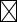 От иных видов питания отказываюсь.число, месяц, год	подписьпитание только за счёт средств бюджета Ханты-Мансийского автономного округа - Югры и бюджета г. Нижневартовска, с целью социальной поддержки обучающихся муниципальных образовательных организаций на сумму 160 рублей в день;обед - за счёт средств родительской платы в сумме 163 рубля в день;полдник - за счёт средств родительской платы в сумме 47 рублей в день.Итого выбираю следующий режим питания моего ребёнка в образовательной организации (подчеркнуть нужный вариант):одноразовый приём пищи;двухразовый приём пищи;трёхразовый приём пищи.